NÚMERO DE MORTES PELO NOVO CORONAVÍRUSPROF: RAFAEL HOSKEVamos começar com um breve relatório do número de mortes, seu aumento diário, e seu percentual de aumento. Só pra ter uma ideia:06/04 = 553 Mortes07/04 = 667 Mortes  Aumento de mortes: 114  Aumento percentual: 21%08/04 = 800 Mortes  Aumento de mortes: 133   Aumento percentual: 20%09/04 = 941 Mortes  Aumento de mortes: 141   Aumento percentual: 18%10/04 = 1056 Mortes  Aumento de mortes: 115  Aumento percentual: 12%11/04 = 1124 Mortes  Aumento de mortes: 68   Aumento percentual: 6%12/04 = 1223 Mortes  Aumento de mortes: 99   Aumento percentual: 9%13/04 = 1328 Mortes  Aumento de mortes: 105   Aumento percentual: 9%14/04 = 1532 Mortes  Aumento de mortes: 204  Aumento percentual: 15%15/04 = 1736 Mortes  Aumento de mortes: 204  Aumento percentual: 13%16/04 = 1924 Mortes  Aumento de mortes: 188  Aumento percentual: 11%17/04 = 2141 Mortes  Aumento de mortes: 217   Aumento percentual:11%18/04 = 2347 Mortes  Aumento de mortes: 206  Aumento percentual: 10%19/04 = 2462 Mortes  Aumento de mortes: 115    Aumento percentual: 5%20/04 = 2575 Mortes  Aumento de mortes: 113    Aumento percentual: 5%21/04 = 2741 Mortes   Aumento de mortes: 166   Aumento percentual: 6%22/04 = 2906 Mortes  Aumento de mortes: 165    Aumento percentual: 6%23/04 = 3313 Mortes  Aumento de mortes: 407  Aumento percentual: 14%24/04 = 3670 Mortes  Aumento de mortes: 357  Aumento percentual: 11%25/04 = 4016 Mortes  Aumento de mortes: 346    Aumento percentual: 9%26/04 = 4205 Mortes  Aumento de mortes: 189    Aumento percentual: 5%27/04 = 4543 Mortes  Aumento de mortes: 338   Aumento percentual: 8 %28/04 = 5017 Mortes  Aumento de mortes: 474 Aumento percentual: 10 %29/04 = 5466 Mortes  Aumento de mortes: 449   Aumento percentual: 9 %30/04 = 5901 Mortes  Aumento de mortes: 435    Aumento percentual: 8%01/05 = 6329 Mortes  Aumento de mortes: 428   Aumento percentual: 7 %02/05 = 6724 Mortes  Aumento de mortes: 395   Aumento percentual: 6 %03/05 = 7025 Mortes  Aumento de mortes: 301   Aumento percentual: 4 %04/05 = 7321 Mortes  Aumento de mortes: 296    Aumento percentual: 4%05/05 = 7921 Mortes  Aumento de mortes: 600    Aumento percentual: 8%06/05 =  8536 Mortes  Aumento de mortes: 615   Aumento percentual: 8%É assim que esta o Brasil com o Novo Coronavírus. 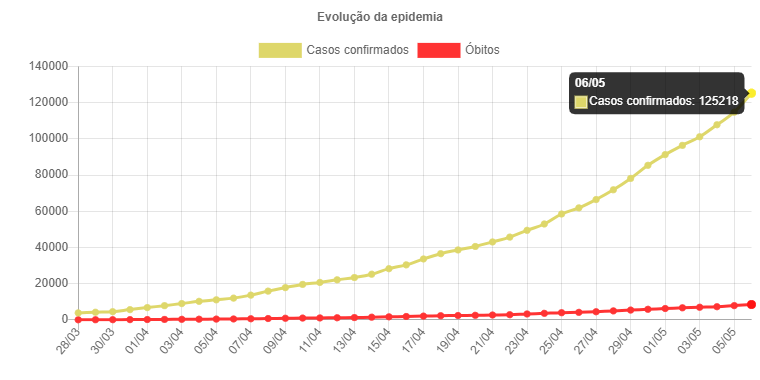 Entendendo o cálculo da porcentagem que fizemos:Para calcular cada percentual de aumento, subtraímos as mortes do dia atual pelas mortes do dia anterior (Aumento de mortes), e divide-se pelo valor do dia anterior.Exemplo: Cálculo do dia 06/05  = 0,077641       (Transformando em porcentagem,                                                       multiplicando e dividindo por 100)= 7,7 % ... arredondando para o valor exato mais próximo... 8%(próxima matéria do sexto ano!)Mas temos um problema bem sério...Os casos confirmados do Novo corona vírus, no Brasil, estão em 125.218, no dia 06/05.Vamos calcular o percentual de mortos, entre os que pegaram o vírus? = 0,06821   (Refaça as contas)Em um valor percentual, 6,8%... bem próximo de 7% dos casos confirmados.Depois de dois dias com aumento significante do número de mortos, algumas pessoas dizem que 70% da população Brasileira pegará o vírus. Mantendo o número de mortes, e considerando nossa população com o número de 211 milhões de habitantes (Dados do IBGE), teríamos que: . 211.000.000 = 147.700.000 contaminados (Por extenso: Cento e  quarenta e sete milhões e  setecentos mil contaminados)E os mortos:  Pelas nossas contas, um percentual próximo de 7% morrem. Ou seja: . 147.700.000 = 10.339.000 mortos  (Por extenso: dez                                 milhões trezezentos e Trinta e nove mil mortos)Mas porque citar a Nova Zelândia?A Nova Zelândia conseguiu o que muitos estão tentando (ou fingindo tentar), que é reduzir os contágios e as mortes pelo Coronavírus. Os dados atuais do país são:Casos confirmados:  1.487 casosRecuperados: 1.332Mortos:  21Ai, neste momento, sempre vem as teorias. Vamos então elimina-las.Mas a Nova Zelândia é um pais bem pequeno...Sim. Tem cerca de 5 milhões de habitantes. Bem menos que os nossos 211 milhões de habitantes. Uma comparação apenas com a cidade do Rio de Janeiro, com cerca de 6,32 milhões de habitantes e 1205 mortes, já deveria explicar tudo. Mas vamos extrapolar... Vamos pensar em quantas vezes a nossa população é maior que a da Nova Zelândia... = 42,2 vezes maior. Seguindo a lógica das mortes...21 mortes (nova Zelandia) X 42,2 vezes maior = 886,2 mortes  (No fim da pandemia. Mas esse é quase nosso número diário de mortes nos últimos dois dias!!!)Mas o que a Nova Zelândia fez que não fizemos?Simples. A Nova Zelândia possui uma primeira Ministra chamada Jacinda Ardern. A Nova Zelândia é um país rico, principalmente se comparado ao nosso. Tem mais recursos, mas uma coisa foi essencial: Sua governante. Ela fechou tudo, mandou moradores de rua a hotéis, e por cinco semanas, ia todos os dias ao vivo na tv comentar o número de casos, de mortes, e deixar claro o que estava sendo feito no combate.Pessoas no país diziam que “Se a Jacinda mandou ficar em casa, vou ficar em casa!!!”. Muitos jornais a batizaram de Santa Jacinda !!!!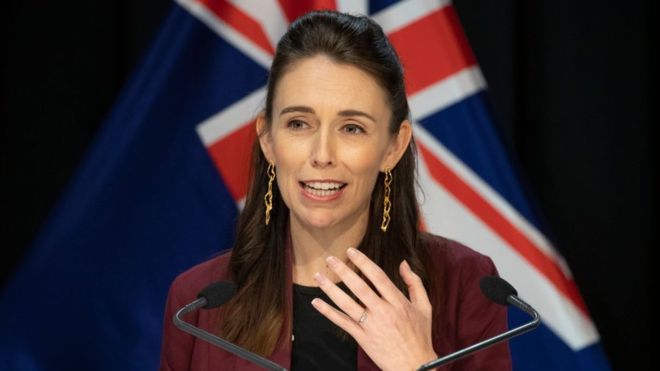 Foto da Primeira ministra da Nova Zelândia.E como andam as mortes pelo mundo?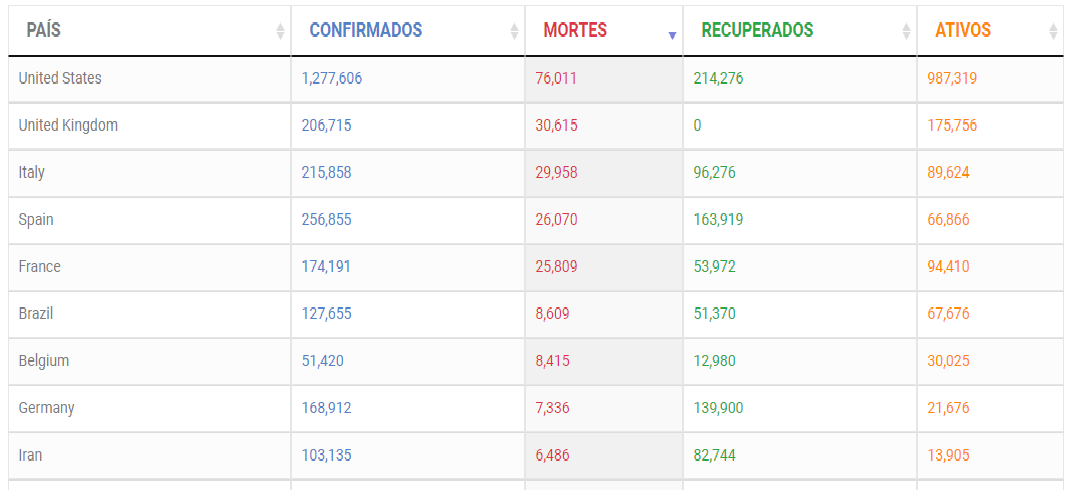 Tabela retirada do site: coronavirus.com.br